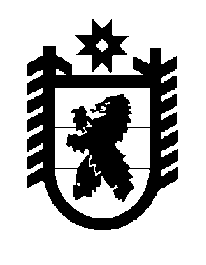 Российская Федерация Республика Карелия    ПРАВИТЕЛЬСТВО РЕСПУБЛИКИ КАРЕЛИЯПОСТАНОВЛЕНИЕот 22 марта 2013 года № 103-Пг. Петрозаводск О внесении изменения в постановление Правительства                       Республики Карелия от 21 декабря 2012 года № 401-П  Правительство Республики Карелия п о с т а н о в л я е т:Внести в пункт 3 Порядка и условий предоставления в 2013 году субсидий на  компенсацию части потерь в доходах организациям общественного транспорта в связи с оказанием мер социальной поддержки отдельным категориям граждан, утвержденных постанов-лением Правительства Республики Карелия от 21 декабря 2012 года                  № 401-П «О Порядке и условиях предоставления в 2013 году субсидий на компенсацию части потерь в доходах организациям общественного транспорта в связи с оказанием мер социальной поддержки отдельным категориям граждан» (Карелия, 2012, 25 декабря),  изменение, заменив цифры «320»  цифрами «500».            Глава Республики  Карелия                                                            А.П. Худилайнен